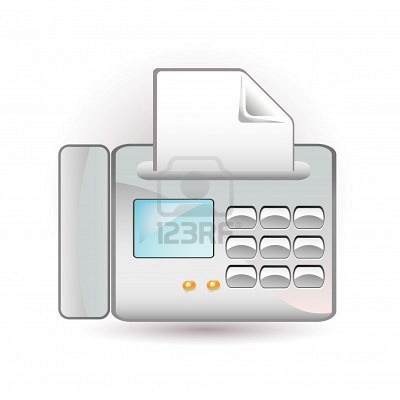 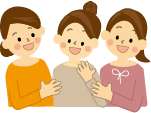 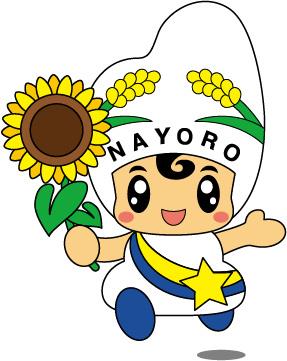 申込方法申込開始日電話での申込み直接、保健センターに連絡を入れる令和６年４月９日（火）申込用紙で申込み①保健センターの窓口に持参する②ふうれん健康センターのポストに投函する（日付指定できません）令和６年４月15日（月）子宮がん生年月日対象年齢乳がん生年月日対象年齢子宮がん平成15.４.２～平成16.４.１２０歳乳がん昭和５8.４.２～昭和５9.４.１４０歳子宮がん平成10.４.２～平成11.４.１２５歳乳がん昭和５3.４.２～昭和５4.４.１４５歳子宮がん平成 ５.４.２～平成　６.４.１３０歳乳がん昭和４8.４.２～昭和４9.４.１５０歳子宮がん昭和６3.４.２～平成　1.４.１３５歳乳がん昭和４3.４.２～昭和４4.４.１５５歳子宮がん昭和５8.４.２～昭和５9.４.１４０歳乳がん昭和３8.４.２～昭和３9.４.１６０歳※子宮がん検診のみ、市国保以外はｴｺｰ料金９00円がかかります。※子宮がん検診のみ、市国保以外はｴｺｰ料金９00円がかかります。※子宮がん検診のみ、市国保以外はｴｺｰ料金９00円がかかります。大腸がん昭和５8.４.２～昭和５9.４.１４０歳検診内　容対　象　者料　　金料　　金検診内　容対　象　者◎名寄市国保　◎後期高齢者医療◎市民税非課税　◎生活保護世帯左記以外の対象者胃がんバリウム検査30歳以上無　料1,700円肺がんレントゲン検査30歳以上無　料700円大腸がん検便検査(自宅で２回便を採ります)30歳以上無　料800円前立腺がん血液検査50歳以上1,800円1,800円エキノコックス症(５年に1回)血液検査9歳以上無　料400円肝炎ウイルス血液検査30歳以上無　料1,000円特定健診（健康診査）計測・血圧測定・問診診察・尿検査・眼底血液検査・心電図・30歳以上の国保加入者・30歳以上の生活保護世帯者・後期高齢者医療保険加入者無　料—子宮がん頸部細胞診エコー検査２０歳以上の女性（令和５年度に同検診を受けていない方）無　料※市国保以外はｴｺｰ料金900円2,700円※ｴｺｰ料金(900円)込乳がんﾏﾝﾓｸﾞﾗﾌｨｰ３０歳以上の女性（令和５年度に同検診を受けていない方）無　料1,800円場　所日　程受付時間検診内容名寄市保健センター令和６年　　７月　３日（水）～８日（月）7時～11時・特定健診（健康診査）・胃がん・肺がん・大腸がん・前立腺がん・エキノコックス症・肝炎ウイルス名寄市保健センター１０月23日（水）～25日（金）7時～11時・特定健診（健康診査）・胃がん・肺がん・大腸がん・前立腺がん・エキノコックス症・肝炎ウイルス名寄市保健センター令和７年　　１月９日（木）８時～11時・特定健診（健康診査）・胃がん・肺がん・大腸がん・前立腺がん・エキノコックス症・肝炎ウイルス名寄市保健センター令和７年　　３月　４日（火）※大腸がん検診のみ８時～11時・特定健診（健康診査）・胃がん・肺がん・大腸がん・前立腺がん・エキノコックス症・肝炎ウイルス智恵文多目的研修センター令和6年  １０月22日（火）7時～11時・特定健診（健康診査）・胃がん・肺がん・大腸がん・前立腺がん・エキノコックス症・肝炎ウイルス名寄市総合福祉センター令和6年　  6月11日（火）7時～11時・特定健診（健康診査）・胃がん・肺がん・大腸がん・前立腺がん・エキノコックス症・肝炎ウイルスふうれん健康センター令和６年　  ６月12日（水）～14日（金）7時～11時・特定健診（健康診査）・胃がん・肺がん・大腸がん・前立腺がん・エキノコックス症・肝炎ウイルスふうれん健康センター１０月２６日（土）7時～11時・特定健診（健康診査）・胃がん・肺がん・大腸がん・前立腺がん・エキノコックス症・肝炎ウイルスふうれん健康センター令和７年　　１月１0日（金）８時～11時・特定健診（健康診査）・胃がん・肺がん・大腸がん・前立腺がん・エキノコックス症・肝炎ウイルス風連日進コミュニティセンター令和６年　　７月９日（火）7時～11時・特定健診（健康診査）・胃がん・肺がん・大腸がん・前立腺がん・エキノコックス症・肝炎ウイルス場　所日　程受付時間検診内容名寄市保健センター令和６年　　６月　５日（水）９月　８日（日）10月　30日（水）　　令和７年　　３月　４日（火） 9時～11時13時～15時・子宮がん・乳がんふうれん健康センター令和６年　　６月　４日（火） 9時～11時13時～15時・子宮がん・乳がん検診機関日程・バス送迎時刻バス送迎時刻検診内容旭川がん検診センター令和６年　６月２６日（水）２７日（木）１０月２９日（火）　３０日（水）【出発時刻】保健センター前　 7時00分風連庁舎前   ７時30分【到着予定時刻】 風連庁舎前　14時00分  保健センター前　14時30分・特定健診（健康診査）・胃がん・肺がん・大腸がん・前立腺がん・子宮がん・乳がん・エキノコックス症・肝炎ウイルス検診機関方　法方　法検診内容旭川がん検診センター名寄市保健センターに電話で申込む⇒書類が届く⇒0166-53-7111⇒予約バス送迎検診と同じ名寄市立総合病院名寄市保健センターに電話で申込む⇒書類が届く⇒01654-3-0489⇒予約子宮がん・乳がん検診機関方法問い合せ先かかりつけ医市内７か所の医療機関（6～3月）で受診できます。詳しくは、名寄市役所市民課医療年金係から５月末頃に送付される案内をご覧ください。名寄市役所　市民課医療年金係　01654-3-2111